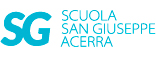         ATTIVITA’ DIDATTICA PER MERCOLEDI’ 3 GIUGNOCLASSE QUINTA  ITALIANO/TESTOScrivi un breve testo in cui esprimi cosa è stata per te la scuola primaria.(Realizzalo in word ed inviamelo sulla mail)ITALIANO/RIPASSORipeti gli aggettivi e i gradi degli aggettivi,anche quelli particolari.Letture pag.164,completa come ti viene richiesto. Completa la mappa di pag.101STORIA/RIPASSORipeti Augusto e il Cristianesimo (Anche da pag.100)SCIENZE/RIPASSORipeti il Sistema Solare e la Luna (Usa anche la mappa di pag.368Se fai quello che hai sempre fatto,otterrai ciò che hai sempre ottenuto!TVBLa tua maestra